Publicado en Zaragoza el 01/07/2020 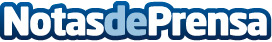 Megacity ofrece un nuevo servicio de impresión onlineCualquier tipo de empresa puede disponer de un servicio de impresión online para ganar visibilidad de su marcaDatos de contacto:Maria976071031Nota de prensa publicada en: https://www.notasdeprensa.es/megacity-ofrece-un-nuevo-servicio-de-impresion Categorias: Comunicación Marketing Aragón Emprendedores E-Commerce http://www.notasdeprensa.es